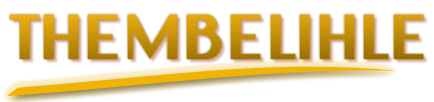 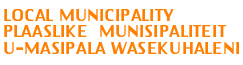 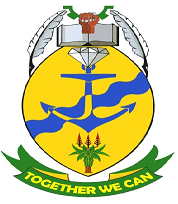 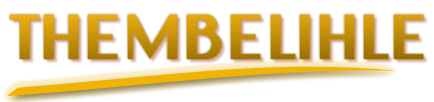 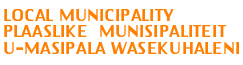 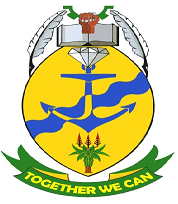 TENDER NO: TLM 01/2019/20 PROVISION OF SHORT TERM INSURANCE FOR THE    PERIOD 01 JULY 2019 – 30 JUNE 2022Request for Proposals are hereby invited by Thembelihle Local Municipality in terms of Section 111 of the MFMA (No 56 of 2003) and Clause 12(1) of the Municipal Supply Chain Management Policy for the provision of Short Term Insurance.Bids are herewith invited from suitably qualified Service Providers to provide the Municipalitywith insurance for the period 01 July 2019– 30 June 2022.A compulsory briefing session will be held on Monday 27 May 2019 at 11:00 at  Thembelihle Local Municipality Boardroom c/o of Church Street and Mark Street Hopetown,8750Sealed bids, endorsed with the corresponding bid description “PROVISION FOR SHORTTERM INSURANCE FOR THE PERIOD 01 JULY 2019– 30 JUNE 2022”, must be placedin the Bid Box at the offices of Thembelihle Municipality, Church Street, Hopetown.All bids must reach Thembelihle Municipality not later than 12:00 on Wednesday, 05 June2019 being the closing date and time, after which the proposals will be opened in public.  Late bids or bids submitted by e-mail or fax will under no circumstances be accepted.Bid Documents will be available during office hours as from Wednesday, 22 May 2019. Bids must be submitted on the original documents and remain valid for ninenty (90) daysafter the closing date of the bid request. Enquiries pertaining to thespecifications/information can be obtained from Mrs Nogoli Jaxa / Mr E Mouton,Directorate Finance, at (053) 203 0005 e-mail:njaxa@thembelihlemunicipality.gov.zaThe tender will be evaluated and adjudicated on functionality and points will be awardedon the 80/20 in terms of the Revised Preferential Procurement Regulations, 2017 of thePPPF Act, Act No. 5 of 2000. A prescribed tender document will be available to prospective bidders at a nominal fee of R1000.00 non-refundable deposit. Payments can be made in cash by the Cashier Point in Hopetown or via an EFT with the following banking details:Thembelihle Local MunicipalityStandard BankAccount number: 041 879 171Reference: TLM 09/2018/19 and company name. The following are the minimum requirements:South African Based Insurer and Intermediary (Attach Proof)Professional Indemnity Cover ( Attach Proof)Fidelity Guarantee Cover ( Attach proof)SANAS approved ISO 9001 Certification ( Provision of Insurance Brokering and Risk Services) All tenderers to be registered with all required bodies/ or institutions ( Attach       Proof). e.g (Financial Services Board and Financial Intermediaries Association)Functionality Assessment is requiredBidders that meet the requirements set out in point 1 will be invited for presentation on Functionality Assessment The municipality does not bind itself to accept the lowest or any bid and reserves the right to accept the whole or only part of a bid.The Municipality reserves the right to withdraw any invitation to tender and/or to re-advertise or to reject any tender or to accept a part of it.  The Municipality does not bind itself to accepting the lowest tender or award a contract to the bidder scoring the highest number of points.It is expected of all Bidders who are not yet registered on the Municipality’s Accredited Supplier Database and on the CSD to register without delays. The Municipality reserves the right not to award bids to Bidders who are not registered on the CSD.Mr MICHAEL R JACKMUNICIPAL MANAGER
Thembelihle MunicipalityPrivate Bag X3 
HOPETOWN
8750	